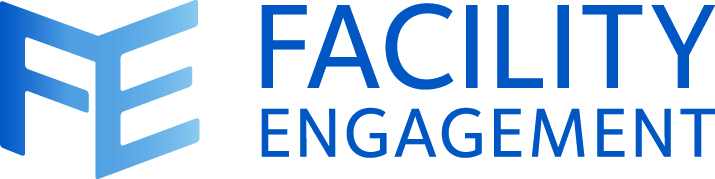 XXX Physician SocietyFacility Engagement Working GroupAgendaDATE:TIME:LOCATION:XXXMSA FEWGAttendees:  SSC:Doctors of BC:Guests:Regrets:Agenda Items/TopicPre-Reading/AttachmentsDesired Outcome(information/discussion/decision)Time RequiredInitiatorNext Meeting: